From: kareldunovsky@seznam.cz [mailto:kareldunovsky@seznam.cz] 
Sent: Wednesday, May 31, 2017 7:36 PM
To: Anděrová Markéta
Subject: Re: ObjednávkaPotvrzuji přijetí objednávky na malířské a natěračské práce dle dodané cenové nabídky
a částky za tyto práce uvedené v objednávce.

Dunovský Karel
---------- Původní e-mail ----------
Od: Anděrová Markéta <anderova@sps-pi.cz>
Komu: kareldunovsky@seznam.cz
Datum: 31. 5. 2017 9:14:40
Předmět: Objednávka <<068-2017-malířské a natěčské práce_Dunovský.pdf>> Dobrý den pane Dunovský, 

v příloze zasílám objednávku na malířské a natěračské práce v max. celkové hodnotě 64 000 Kč bez DPH. Prosím Vás o potvrzení přijetí objednávky formou odpovědi na tuto zprávu, objednávku vložíme do Registru smluv. 

Děkuji. 

S pozdravem 

Markéta Anděrová 
Referent majetkové správy 
SPŠ a VOŠ Písek 
Karla Čapka 402 
397 11 Písek 
Tel. 382 214 805 linka 111 
e-mail: anderova@sps-pi.cz 



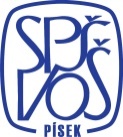 Střední průmyslová škola a Vyšší odborná škola Písek
 Karla Čapka 402, 397 11 PísekStřední průmyslová škola a Vyšší odborná škola Písek
 Karla Čapka 402, 397 11 PísekStřední průmyslová škola a Vyšší odborná škola Písek
 Karla Čapka 402, 397 11 PísekStřední průmyslová škola a Vyšší odborná škola Písek
 Karla Čapka 402, 397 11 PísekStřední průmyslová škola a Vyšší odborná škola Písek
 Karla Čapka 402, 397 11 PísekStřední průmyslová škola a Vyšší odborná škola Písek
 Karla Čapka 402, 397 11 PísekDodavatelDodavatelKarel Dunovský - malíř, natěračKarel Dunovský - malíř, natěračObjednací list č.Objednací list č.Objednací list č.068/2017068/2017Lipová alej 1809/8, PísekLipová alej 1809/8, PísekPísek, dnePísek, dne30.05.201730.05.2017Objednáváme u Vás následující výrobky/služby:Objednáváme u Vás následující výrobky/služby:Objednáváme u Vás následující výrobky/služby:Objednáváme u Vás následující výrobky/služby:Objednáváme u Vás následující výrobky/služby:názevnázevnázevmnožstvípoznámkapoznámkaMalířské a natěračské práceMalířské a natěračské prácePředpokládaná cena: 64 000 Kč bez DPH Předpokládaná cena: 64 000 Kč bez DPH Předpokládaná cena: 64 000 Kč bez DPH Předpokládaná cena: 64 000 Kč bez DPH PLÁTCE  DPHPLÁTCE  DPHIČO:  60869038IČO:  60869038DIČ:   CZ 60869038DIČ:   CZ 60869038DIČ:   CZ 60869038Výrobky dodejte na adresu: SPŠ a VOŠVýrobky dodejte na adresu: SPŠ a VOŠPísek, Karla Čapka 402, 397 11 PísekPísek, Karla Čapka 402, 397 11 PísekPísek, Karla Čapka 402, 397 11 PísekPísek, Karla Čapka 402, 397 11 PísekPísek, Karla Čapka 402, 397 11 PísekBankovní spojení:Bankovní spojení:ČSOB PísekČSOB Písek č. ú. 212723913/0300 č. ú. 212723913/0300 č. ú. 212723913/0300Fakturace:SPŠ a VOŠ Písek, Karla Čapka 402, 397 11 PísekSPŠ a VOŠ Písek, Karla Čapka 402, 397 11 PísekSPŠ a VOŠ Písek, Karla Čapka 402, 397 11 PísekSPŠ a VOŠ Písek, Karla Čapka 402, 397 11 PísekVyřizuje:M. AnděrováŘeditel školy : Ing. Jiří UhlíkŘeditel školy : Ing. Jiří UhlíkŘeditel školy : Ing. Jiří UhlíkPříkazce operacePříkazce operacePříkazce operaceTelefon:382 214 805Správce rozpočtu: Jitka ŠkudrnováSprávce rozpočtu: Jitka ŠkudrnováSprávce rozpočtu: Jitka ŠkudrnováSprávce rozpočtu: Jitka ŠkudrnováHlavní účetníHlavní účetní